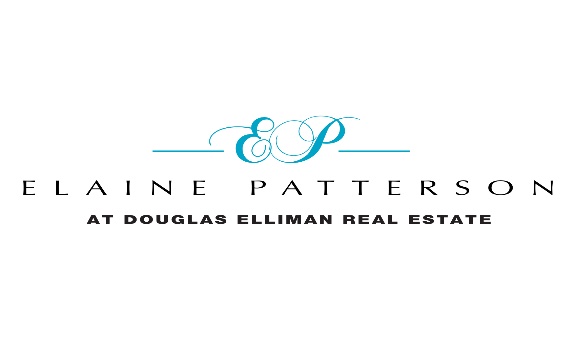   Why Elaine Patterson …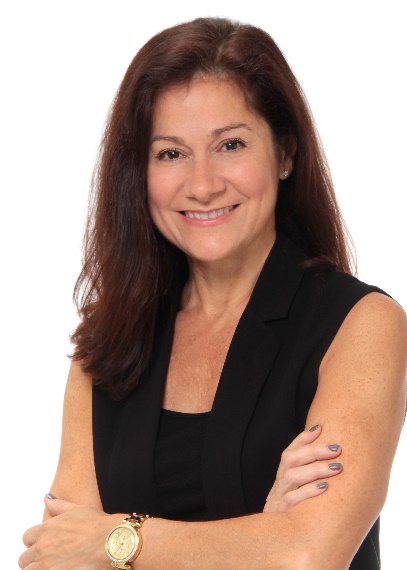 